附件1清华附中文昌学校2022年第一次教师招聘笔试防疫指南一 、如实登记个人健康状况所有考生领取准考证及进入考场前应出示健康码、个人14天内行动轨迹（行程卡），提交《活动参加人员信息登记表》（详见附件2）和《防疫承诺书》（详见附件3）。如因个人问题无法提供上述材料，影响参加考试的，后果自负。无中高风险及涉疫区旅居史的绿码考生考前14天内有发热、咳嗽、乏力、鼻塞、流涕、咽痛、腹泻等症状人员，要及时就医，并且提供最新48小时内新冠肺炎病毒核酸检测证明，结果阴性的方可参加招聘考试，严禁带病进入考场。考前3天内有发热症状的考生不得参加考试个人活动轨迹查询方法：1.电信手机用户 编辑短信“CXMYD#身份证号码后四位”发送至10001，授权回复“Y”后，实现“漫游地查询”，可查询手机号近15天内的途径地信息。2.联通手机用户 编辑短信“CXMYD#身份证号码后四位”发送至10010，可查询近30天的全国漫游地信息。3.移动手机用户 编辑短信“CXMYD”发送至10086，再依据回复短信输入“身份证号码后四位”，可查询近30天内去过的省（市、区）。4、个人活动轨迹(行程卡）微信查询方法（扫码二维码）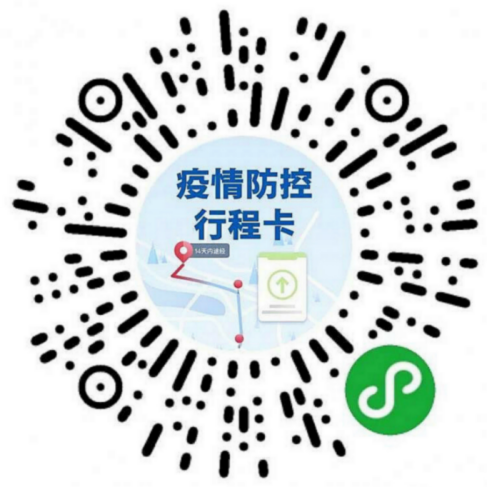 二、考试当日注意事项在考试当天，所有考生准备前往考场时，应在家先自测体温，如有发热、咳嗽、乏力、鼻塞、流涕、咽痛、腹泻等症状的，应及时就医，经核实排查无异常的（需提供医院证明），可按规定考试时间凭医院证明及健康码绿码，在做好个人防护的基础上安排至隔离考场参加考试；如核实有异常情况需进一步排查的，则终止参加此次招聘考试（不再另行组织考试）。如无以上症状可前往考试，要佩戴好符合一次性使用医用口罩标准或相当防护级别的口罩。最好采取步行、自行车、私家车前往考场，如乘坐公共交通时应注意个人防护，不与他人交谈，与他人保持合理间距。如在测温点发现体温≥37.3℃的人员，应跟随医护人员到临时医疗点进行核实排查，如经核实无发热的可正常参加考试；如经核实有发热的，建议做好个人防护及时到市人民医院发热门诊就诊，避免乘坐交通工具。考试期间，如出现发热等不适时，应当及时告知监考老师，并立即停止答题，配合跟随工作人员到临时医疗观察点进行核实排查，经核实排查无异常的可在做好个人防护的基础上安排至隔离考场参加考试；如核实有异常情况的，则由医护人员立即带往定点医院发热门诊就诊。经在考场监测发现出现发热等异常症状需到医院进一步诊断排查的考生，终止参加此次招聘考试。（不再另行组织考试）三、风险管控地区管控要求1.自2月17日以来有海南省澄迈县旅居史的人员均需提供48小时内一次核酸检测阴性证明方可领取准考证参加笔试；2.自2月24日以来有海南省三亚市旅居史的人员均需提供48小时内一次核酸检测阴性证明方可领取准考证参加笔试；3.考前14天内有省外低风险地区旅居史的考生,须持有48 小时内一次核酸检测阴性证明方可领取准考证参加考试；4.考前28天内有境外旅居史的考生,不得参加考试；5.考前21天内有中高风险地区旅居史的考生,不得参加考 ；6.考前14天内有涉疫区旅居史的考生,须持有48小时内两次核酸检测阴性证明方可领取准考证,凭手机查询个人14天内行动轨迹（行程卡信息）、“健康码”绿码、个人身份证原件、笔试准考证在隔离考场参加考试;7.中高风险地区和涉疫区名单以海南省疫情防控指挥部最新发布的为准。8.省内(无澄迈旅居史)的考生凭健康码、手机查询个人14天内行动轨迹（行程卡信息）、个人身份证原件、笔试准考证参加笔试。四、有关要求请各位考生务必提高警惕，自觉主动配合做好笔试期间疫情防控工作，如出现任何影响疫情防控工作的个人行为，将由本人承担相关法律责任。            清华附中文昌学校2022年2月28日